Publicado en Madrid el 25/05/2023 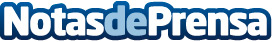 Hypercast, primera empresa de podcast que garantiza oyentes reales en las campañasHypercast ha desarrollado una tecnología propia: Hyperboost+, para la viralización de branded podcasts. Hypercast se lanzó en Italia y ahora aterriza en España de la mano de Andrea Febbraio (co-fundador Teads). En España ya cuenta con clientes como BNP Paribas y VolvoDatos de contacto:Inma Solís600478761Nota de prensa publicada en: https://www.notasdeprensa.es/hypercast-primera-empresa-de-podcast-que_1 Categorias: Nacional Comunicación Marketing Televisión y Radio http://www.notasdeprensa.es